Personal Information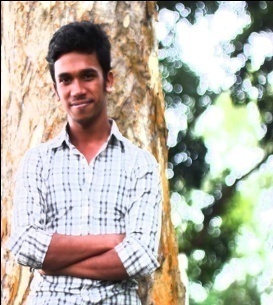 Azharul Islam
Samimabad Road, Sylhet-3100, Bangladesh
Mob: +8801730898278
Email: emailofazharul@gmail.comPersonal StatementA highly experienced and creative web developer with 2 years’ of experience in a variety of exciting projects. A level head and rational approach to problem solving combined with a passion for innovative and fresh ideas has led to a portfolio of impressive website solutions. Technically competent and industry aware means that each project is undertaken with the most up-to-date and relevant programming foundations available.Educational InformationSecondary School Certificate (S.S.C)
Polish Line High School, Sylhet
2007 - 2012Higher Secondary Certificate (H.S.C)
Universal College, Sylhet
2012 - 2014B.Sc on Computer Science and Engineering
Leading University
2015 – CurrentCore SkillsExperience with design pattern, frameworks and architecture. Experience with object-oriented software development methodologies.Integrating new technologies into web properties.Knowledge of many web programming languages.MTML 5CSS 3BootstrapJavaScriptPHPPHP OOP(Object-Oriented)MVC Design Pattern of PHPSql (Mysqli, PDO)JqueryAjaxBasic of WordPress DevelopmentKnowledge of many computer programming languages also. Like C, C++, Java.Experience with version controlling system Git (bitbucket, github).Employment HistoryFiverr.com
Freelancer
Web Designer and Developer
2015 – CurrentFreelancer.com
Freelancer
Web Designer and Developer
2015 – CurrentPortfoliosGit Hub: https://github.com/azharul96Bit Bucket: https://bitbucket.org/azharul_islamBack End Development
http://www.partyherenow.com
http://www.thelegalbazaar.com
http://roxellrichardslaw.com
http://www.zawadafit.com